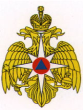 Уважаемые коллеги!           На территории Малоярославецкого района Калужской области в 2020 году произошел рост пожаров (на 37,5 % относительно аналогичного периода 2019 г.). В связи с изложенным, и в связи с наступлением Новогодних и Рождественских праздников, прошу Вас принять меры по распространению наглядной противопожарной агитации в местах массового пребывания граждан (места остановок общественного и железнодорожного транспорта, дома культуры и т.п.). Материал агитации прилагается.Начальник ОНДиПР 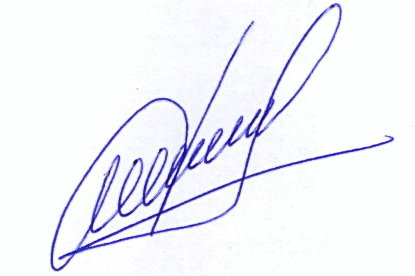 Малоярославецкого районаподполковник внутренней службы                                                        Мальков Д.В.исп. Кирюшин А.А.тел. 8(48431) 3-08-90МЧС   РоссииГЛАВНОЕ УПРАВЛЕНИЕМИНИСТЕРСТВА РОССИЙСКОЙ ФЕДЕРАЦИИПО ДЕЛАМ ГРАЖДАНСКОЙ ОБОРОНЫ,ЧРЕЗВЫЧАЙНЫМ СИТУАЦИЯМ И ЛИКВИДАЦИИПОСЛЕДСТВИЙ СТИХИЙНЫХ БЕДСТВИЙПО КАЛУЖСКОЙ ОБЛАСТИУПРАВЛЕНИЕ НАДЗОРНОЙ ДЕЯТЕЛЬНОСТИИ ПРОФИЛАКТИЧЕСКОЙ РАБОТЫОТДЕЛ НАДЗОРНОЙ ДЕЯТЕЛЬНОСТИИ ПРОФИЛАКТИЧЕСКОЙ РАБОТЫМАЛОЯРОСЛАВЕЦКОГО РАЙОНА249094 Калужская область, г. Малоярославец,ул. Аузина, д. 27а.тел: и факс (48431) 3-08-90  «14 » ___12____ 2020г.  № ____831_/_3-13-14_____. 